Survey Analysis Graphic Organizer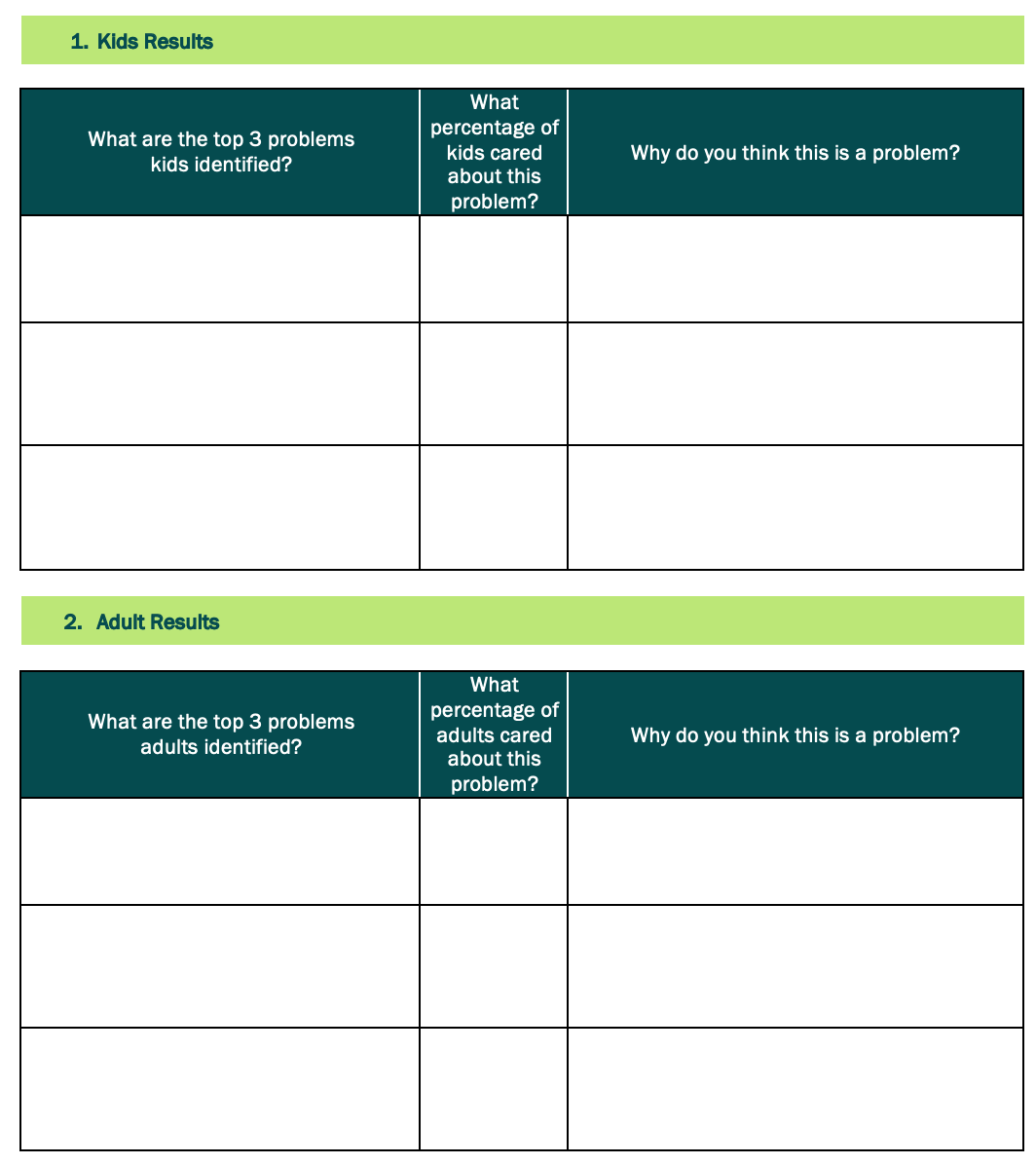 